 Guide d’inscription des loisirsCliquer sur « se connecter » :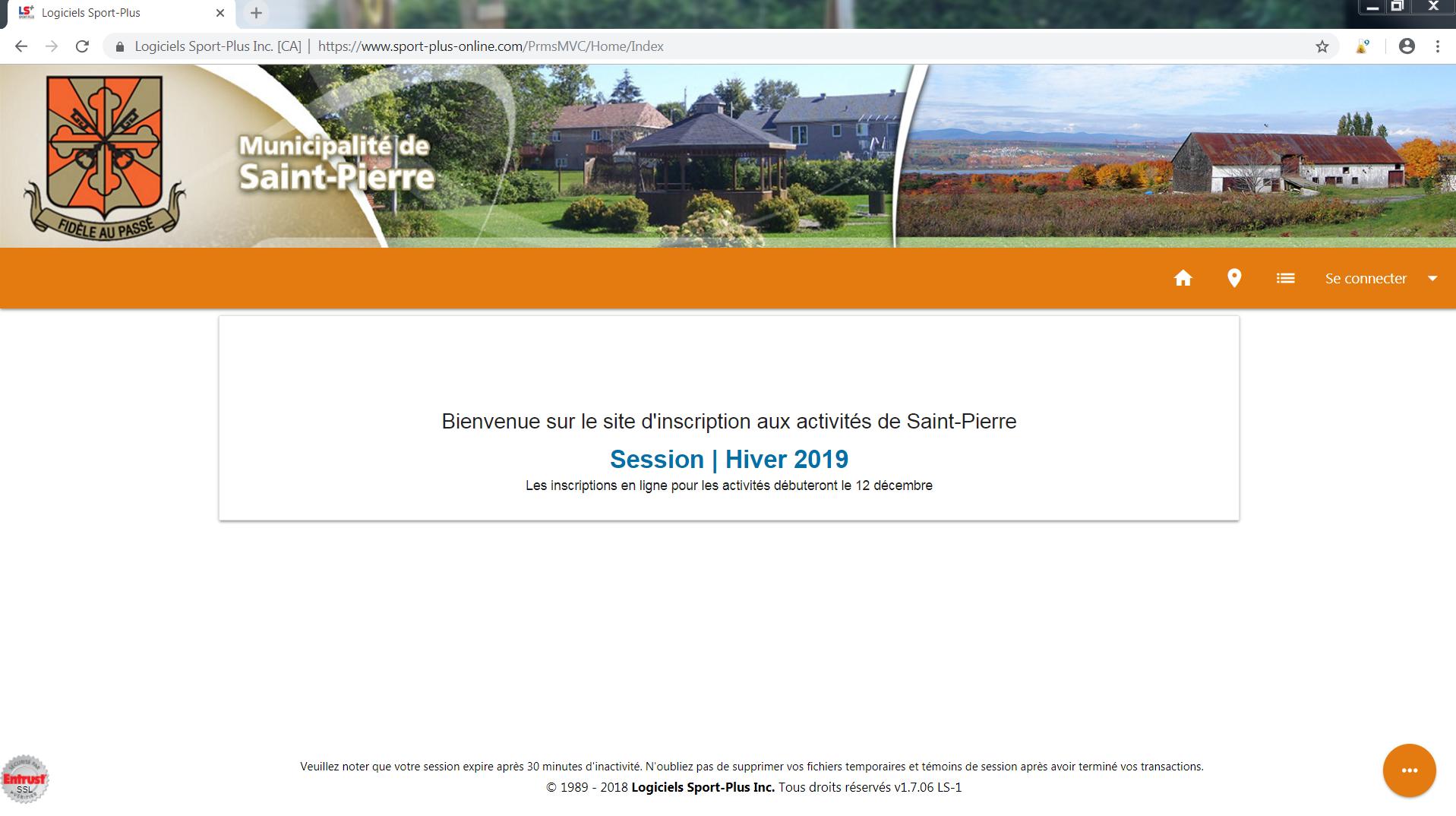 Cliquez sur « créer mon dossier »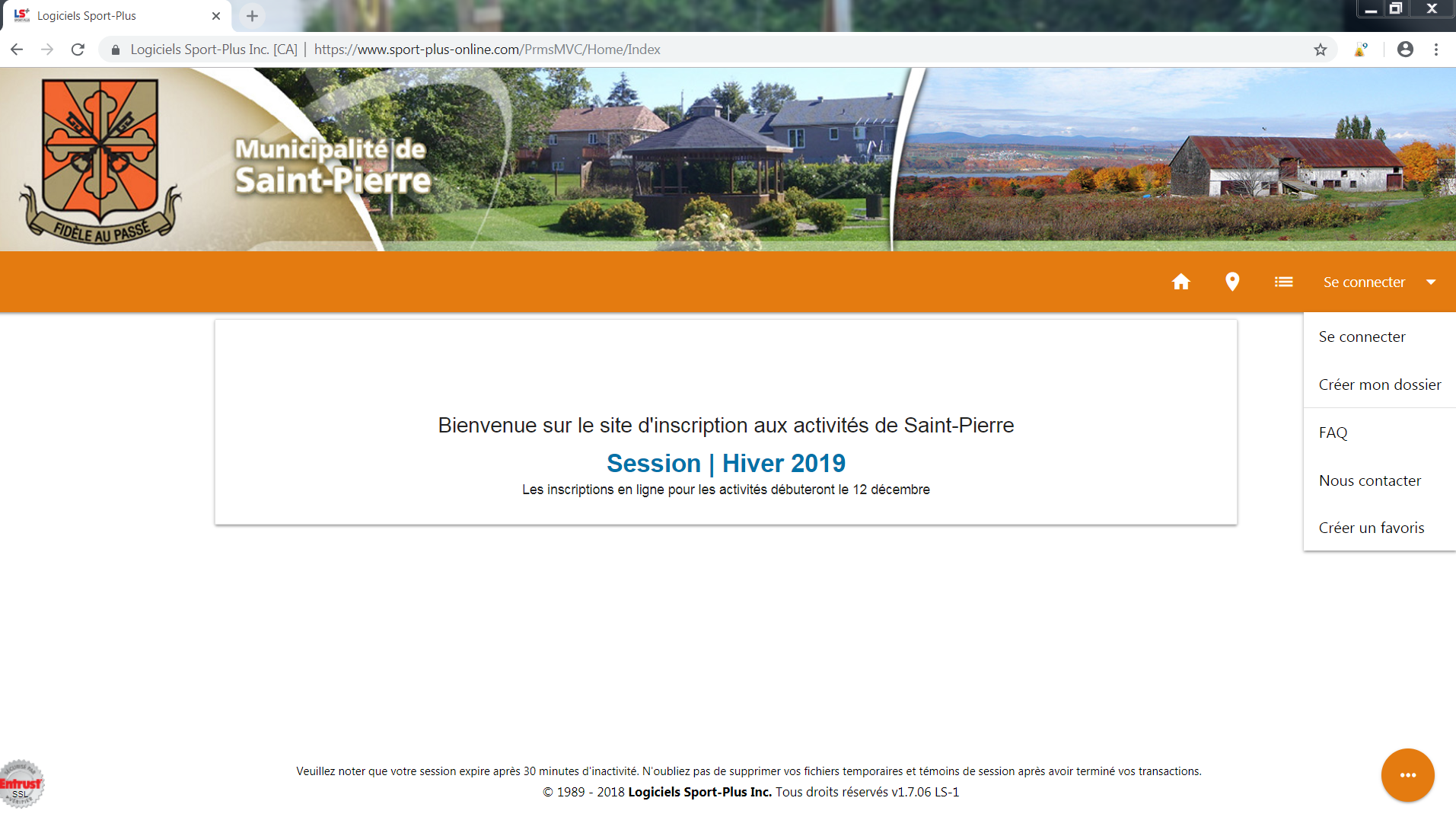 Remplir les champs obligatoires :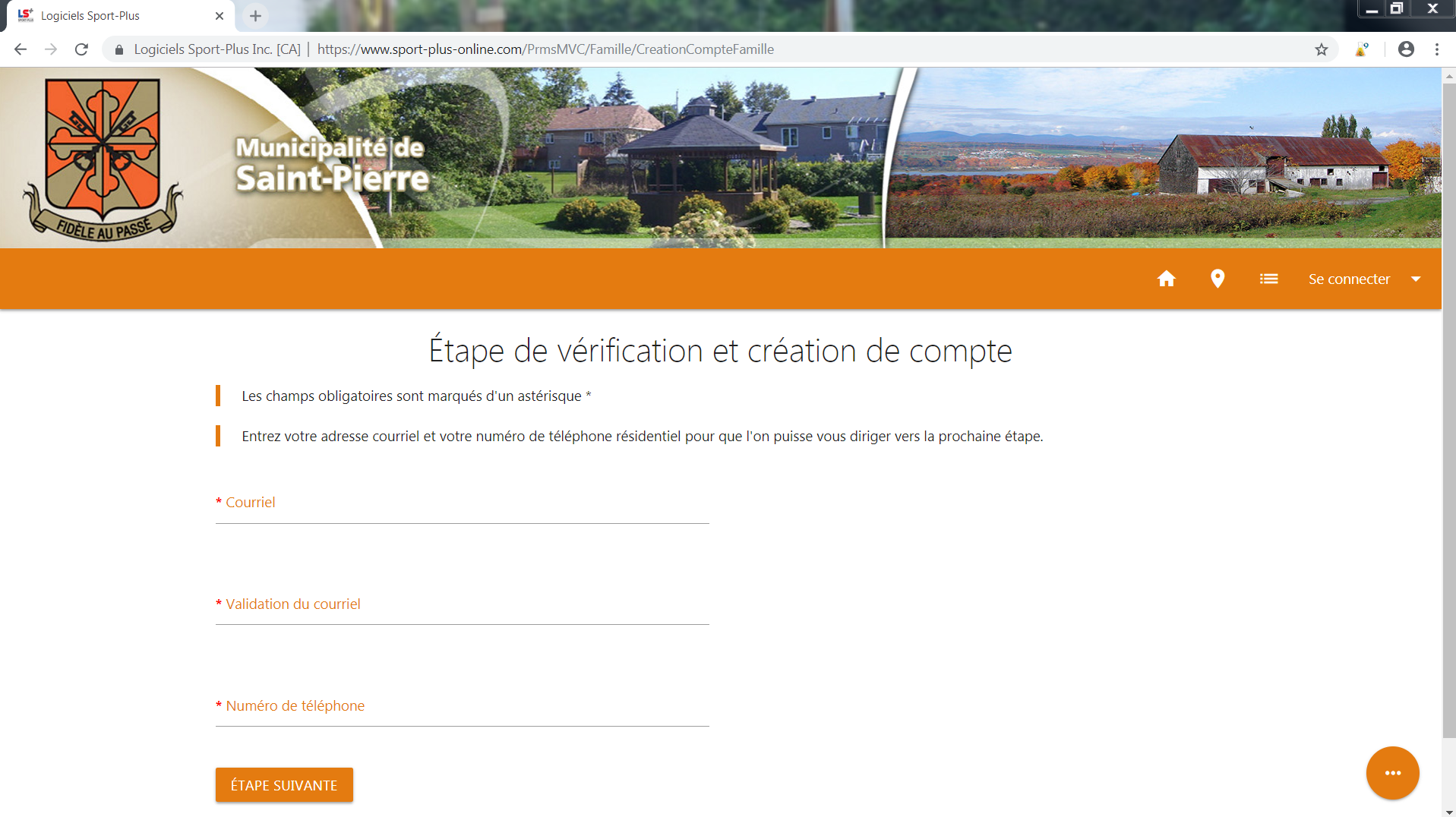 Compléter l’étape de vérification et de création de compte :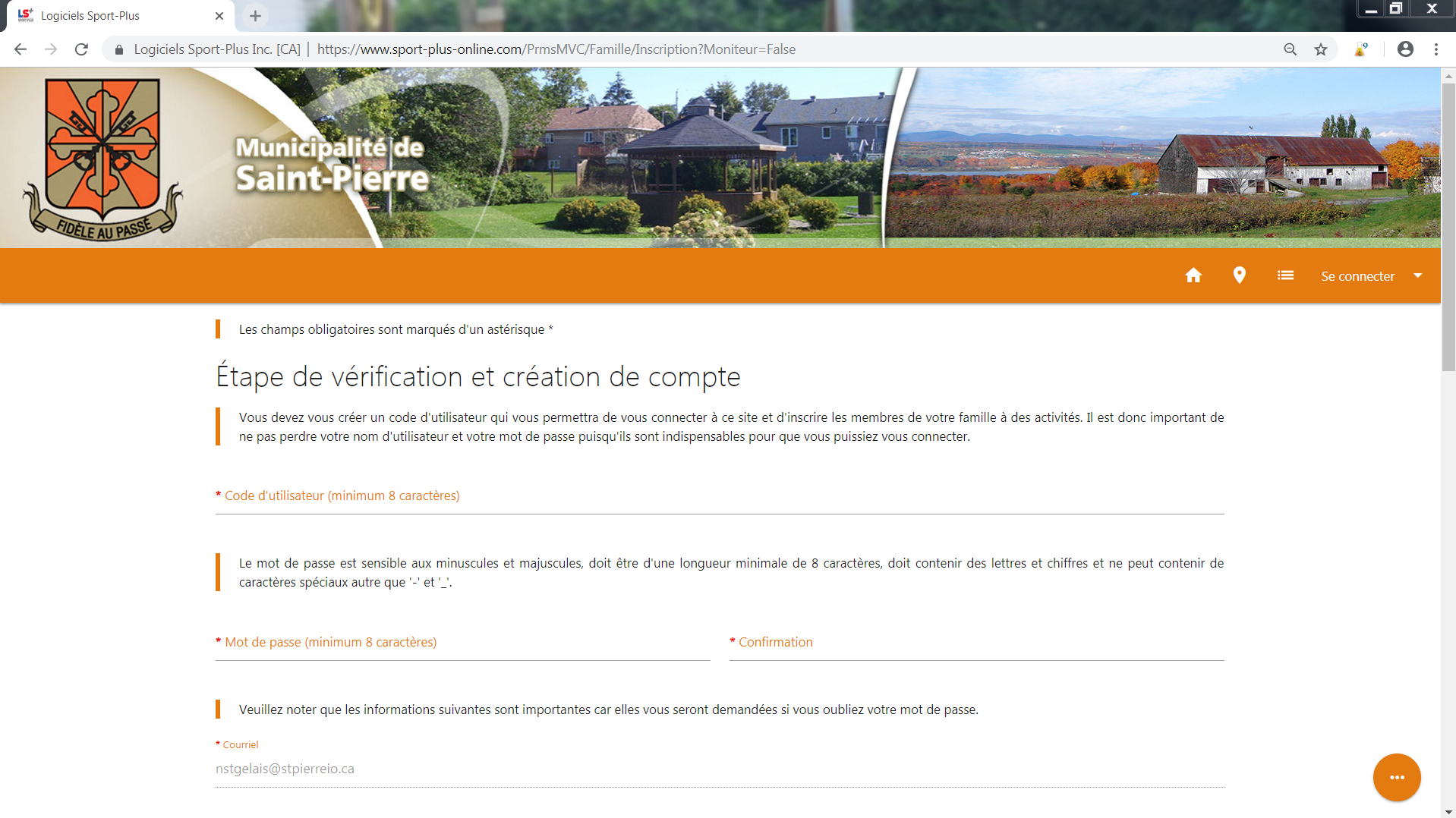 Le tour est joué !